                                     NHÀ 2 TẦNG                                                                                                                    NHÀ 3 TẦNGSƠ ĐỒ PHÒNG KIỂM TRA KHẢO SÁT LỚP 10	 NĂM HỌC 2019- 2020	NHÀ 5 TẦNG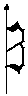 CăngtinCăngtinT1P Y tếTẦNG 5TẦNG 412 VĂNPHÒNG 712 ĐỊAPHÒNG 8TẦNG 312 B2PHÒNG 612 B1PHÒNG 512 PHÁPPHÒNG 412 PHÁPPHÒNG 412 ANHPHÒNG 312 ANHPHÒNG 312 TINPHÒNG 212 TINPHÒNG 212 TOÁNPHÒNG 112 TOÁNPHÒNG 1TẦNG 2TẦNG 1